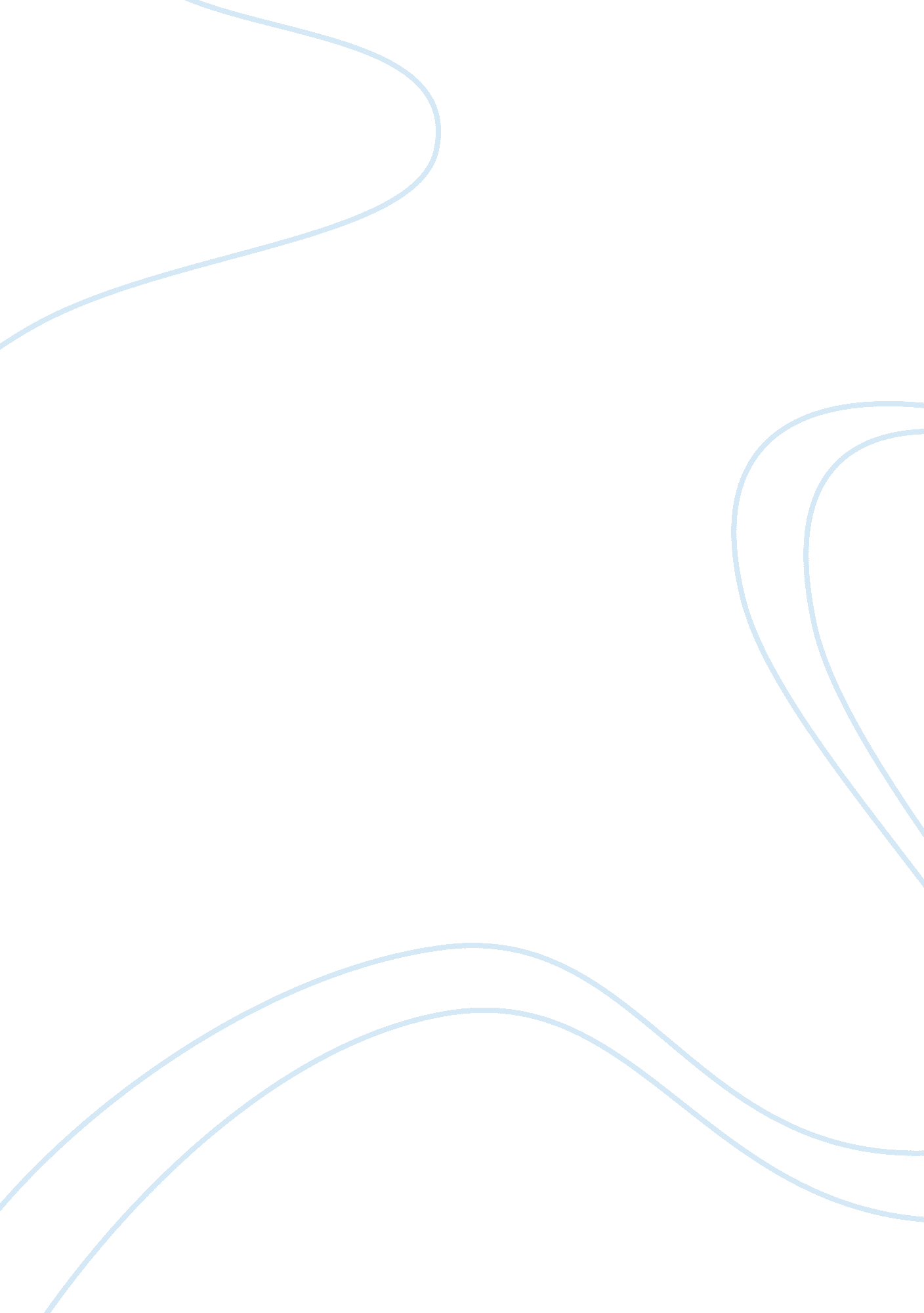 Financial crisis impacts on progress of employeesFinance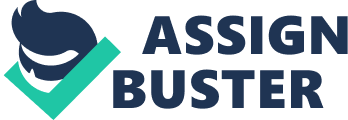 Financial crisis impacts on progress of employees Financial crisis impacts on progress of employees Introduction The world has experienced a number of financial crisis and to name a few; the recent American financial crisis also popularly known as global financial crisis, which happened in the year 2008. Second the United Kingdom financial crisis, third the Mexican financial in the mid 1990’s and the Asian financial crisis in the late 1990’s. In this section, we will outline the major financial crisis so as to develop a deeper understanding of financial crisis and in brief the impact which this crisis has on the progress of employees. 
Background information 
This section emulates the impacts of financial crisis on employees, while giving special consideration on their progress. Several financial crisis will be delineated while considering factors that lead to the crisis and show the possible impacts on employee. 
The statement of the research problem 
In this case, the research problem will be outlined as follows; in the recent past, there has been heated debate on the effects of financial crisis on the progress of employees, with some scholars arguing that the progress of employees is not affected by the financial crisis while others argues that the financial crisis has a negative impact on the progress. Therefore, there is a need for research to be conducted so as to establish the impacts of progress of employees. 
Research question 
The study should address the following question, 
1) Is there a relationship between progress of employees and financial crisis? 
2) How does financial crisis impact on the progress of employees? 
3) How does the financial crisis bring up the impacts discussed? 
4) What the triggers to impact? 
Objectives of the study 
The general objectives will be outlined together with specific objectives. The main objective in this study will be to determine the impacts of financial crisis on the progress of employees. 
Significance of the study 
In this section, the need for the study will be justified as follows; many financial crisis has occurred having the same impacts on the progress of employees. Therefore, this study will be significant to the policy makers in designing ways to mitigate the impacts also outline areas of further research. 
Literature review 
In this section, both theoretical literature and empirical literature will be reviewed. Theoretical literature will consider theories of crises like the Marx’s crisis theory, Minky’s theory and other theories. In the empirical literature, we will discuss the various researches done by various scholars. In addition, we will give an overview of the literature showing the gap between the existing literatures. 
Hypothesis 
In the study, the null hypothesis will be that financial crisis has an impact on the progress of employees. While the alternative hypothesis; financial impact does not have any impact on the progress of employees. 
Research design 
In order to evaluate the progress of employee’s, surveys on both managers and employees will be conducted so as to get information on the impact of financial crisis on employees. In addition, extensive study will be conducted in order to unearth the possible reasons for the impacts. 
Discussion of Results and Findings of the research 
Under this section, the results collected will be analyzed and the presented. A discussion of the results will follow with consideration on the response of the employees on the progress at times of financial crisis. Working environments, employee’s motivation and job satisfaction will be the theme of discussion in this section. While, ascertaining whether the result arrived at supports the hypothesis. 
Summary, recommendations and conclusion 
This section will give a summary of the study outlining the main points of the study while paying special consideration on the progress of employees. 
In recommendation, we will develop possible solutions to be implemented, given that the financial crisis impacts on the progress of employees. 
In conclusion, this will give a summary of the causes and the solutions developed through this study. 
Bibliography 
This will be a list of materials used in conducting the study. 
References 
After the financial crisis ongoing challenges facing Delphi retirees : field hearing before the Subcommittee on Oversight and Investigations of the Committee on Financial Services, U. S. House of Representatives, One Hundred Eleventh Congress, second sessi. (2010). Washington: U. S. G. P. O. 
Agénor, P. (2006). The Asian financial crisis. Cambridge: Cambridge University Press. 
Akhigbe, O. M. (1985). The financial crisis. Akure: Ministry of Information, Youth and Social Welfare. 
Allen, F., & Gale, D. (2007). Understanding financial crises. Oxford: Oxford University Press. 
Arunachalam, P. (2011). Impact of global financial crisis on Indian Economy. New Delhi: Global Research Publications. 
Bruce, A. (2003). How to motivate every employee 24 proven tactics to spark productivity in the workplace. New York: McGraw-Hill. 
Buckley, A. (2011). Financial crisis: causes, context and consequences. Harlow, England: Financial Times Prentice Hall/Pearson. 
Davies, H. (2010). The financial crisis. S. l.: Blackwell Publishers. 
Dewatripont, M., Rochet, J., Tirole, J., & Tribe, K. (2010). Balancing the banks: global lessons from the financial crisis. Princeton, N. J.: Princeton University Press. 
Frankel, A. (2007). Punching in: the unauthorized adventures of a front-line employee. New York: Collins/HarperCollins Publishers. 
Ghosh, B. N. (2001). Global financial crises and reforms: cases and caveats. London: Routledge. 
Harrison, N. (2000). Improving employee performance. London: Kogan Page. 
Jones, S. (2010). Time for a visible hand: lessons from the 2008 world financial crisis. Oxford: Oxford University Press. 
Kates, S. (2010). Macroeconomic theory and its failings alternative perspectives on the global financial crisis. Cheltenham, UK: Edward Elgar. 
Krugman, P. R. (2009). The return of depression economics and the crisis of 2008. New York: W. W. Norton. 
Lansky, M. (2010). The global crisis. Oxford: Blackwell Publishing Ltd. 
Lowenstein, R. (2008). While America aged: how pension debts ruined General Motors, stopped the NYC subways, bankrupted San Diego, and loom as the next financial crisis. New York: Penguin Press. 
Manson, B. J. (2000). Downsizing issues: the impact on employee morale and productivity. New York: Garland Pub.. 
McLean, B., & Nocera, J. (2010). All the devils are here: the hidden history of the financial crisis. New York: Portfolio/Penguin. 
Müller, A. (2011). Financial Crisis - Impacts and Reactions. Munich: GRIN Verlag. 
OECD Employment Outlook 2010 Moving beyond the Jobs Crisis.. (2010). Paris: Organisation for Economic Co-operation and Development. 
Paulson, H. M. (2010). On the brink: inside the race to stop the collapse of the global financial system. New York: Business Plus. 
Perelman, M. (1987). Marxs crises theory: scarcity, labor, and finance. New York: Praeger. 
Shiller, R. J. (2008). The subprime solution: how todays global financial crisis happened and what to do about it. Princeton, N. J.: Princeton University Press. 
Spector, P. E. (1997). Job satisfaction: application, assessment, cause, and consequences. Thousand Oaks, Calif.: Sage Publications. 
Sun, W., Stewart, J., & Pollard, D. (2010). Reframing corporate social responsibility: lessons from the global financial crisis. Bingley, UK: Emerald Group Pub. 
Sun, W., Stewart, J., & Pollard, D. (2011). Corporate governance and the global financial crisis: international perspectives. Cambridge: Cambridge University Press. 
Taylor, J. B. (2009). Getting off track: how government actions and interventions caused, prolonged, and worsened the financial crisis. Stanford, Calif.: Hoover Institution Press. 
The financial crisis inquiry report: final report of the National Commission on the Causes of the Financial and Economic Crisis in the United States (Official government ed.). (2011). Washington, DC: Financial Crisis Inquiry Commission. 
Toporowski, J. (2005). Theories of Financial Disturbance. An Examination of Critical Theories of Finance from Adam Smith to the Present Day. Massachusetts: Edward Elgar Publishing. 
Whiteley, P. (2002). Motivation. Oxford, U. K.: Capstone Pub. 
Zandi, M. M. (2009). Financial shock: a 360° look at the subprime mortgage implosion, and how to avoid the next financial crisis. Upper Saddle River, N. J.: FT Press. 